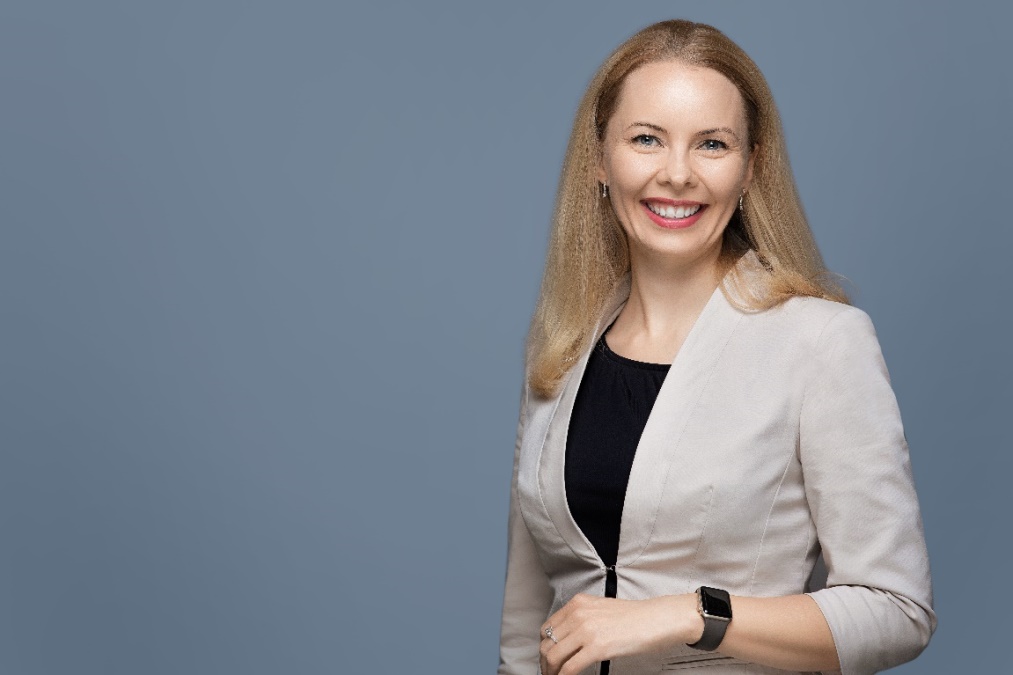 Prof. dr. Agnė TvaronavičienėCEDR Panel Admission: 2020Language: English, LithuanianOverviewDr. Tvaronavičienė has 10 years of experience in utilities sector (namely the post services) and public procurement disputes, which remain as central areas of interest to this day. Having gained 6 years of experience as a Chair of Lithuanian Court of Arbitration, she developed expertise in solving commercial disputes related to construction, buy-sell agreements, joint ventures, partnerships, real estate, and others. In addition, she is currently mediating divorce disputes, related to matrimonial finances. Since 2019 her professional activity became more focused on academia. She did not hold any other permanent positions in private companies or public institutions.Dispute resolution experiencePracticing mediator in public procurement, public sector, education, utilities, construction & engineering, information communication and technology, property, consumers, matrimonial property and other disputes.Former Chair of Lithuanian Court of Arbitration.Director of Public Law Institute at Mykolas Romeris Law school, serving in various appeal committees and investigation groups concerned with university’s and students’ relationship.Mediation expert in various scientific, institutional development and study projects.Experienced mediation trainer for judges, attorneys, notaries, bailiffs, and other professionals.Former Head of Public Procurement Department in PC Lithuanian Post.Chair of the Mediator’s State Qualification Exam Commission at Ministry of Justice of the Republic of Lithuania.Council member of Lithuanian Chamber of Mediators.Author and co-author of great number of scientific articles in the field of alternative dispute resolution, public procurement, and social technologies.Professional backgroundWorking experience2012- till presentProfessor (from 2019), Head of Public Law Institute (from 2016) at Mykolas Romeris University Law School, Vilnius (Lithuania)2019- till presentExpert and manager of the E-Justice (European Commission) project CODEMAL (Cooperation Development among Mediators and Lawyers)2019 – till presentExpert in Erasmus + project DISCOM (aiming to elaborate different study and teaching materials for development of interdisciplinary and soft skills of students)2014-2016Mediator - expert in project "Implementation of Mediation in Probation Services". Mykolas Romeris University, Vilnius (Lithuania)2013 – 2019 Chair of Lithuanian Court of Arbitrator2013-2015Researcher in project "The Impact of Social Technologies towardsDevelopment of Collective Intelligence in Society" Mykolas Romeris University, Vilnius (Lithuania)2006-2013Head of Procurement Department at PLC Lithuanian Post, Vilnius (Lithuania)2004-2006Jurisconsult of Department of Law at PLC Lithuanian Post, Vilnius (Lithuania)Education2017-2018Non degree program on Pedagogy, Mykolas Romeris University, Vilnius (Lithuania)2018Certificate on Mediator Skills, CEDR, London (United Kingdom)2010-2015Doctor of Social Sciences (Law), Mykolas Romeris University, Vilnius (Lithuania) (Disseration topic: Effective Resolution of Public Procurement Disputes)2006-2009Master of Management, Vilnius Gediminas Technical University, Vilnius (Lithuania)2005-2007Master of Law, Mykolas Romeris University, Vilnius (Lithuania)2001-2005Bachelor of Law, Mykolas Romeris University, Vilnius (Lithuania)Mediation StyleMediation changes perspectives, broadens horizons for the creative solutions and inspires people to grow. Successful mediation requires development of mutual understanding that it is impossible to cope with interpersonal, business, and legal issues without improving the communication between parties. According to my approach, mediation is a safe box for interchanging ideas without prejudice and restoring or even rebuilding the rapport between the parties. It is an unique opportunity to stop for a while, recap what really happened and reflect it. Sometimes to go forward means to step back. I see mediation as a small step backwards to get more inertia and energy to go forwards the restoration of parties interrelations. After changing the positions to the interests and needs of the parties, mediation is essentially about putting together the separate parts and building a settlement as a result of mutual cooperation.  